Top Restaurants on the Costa del Sol_____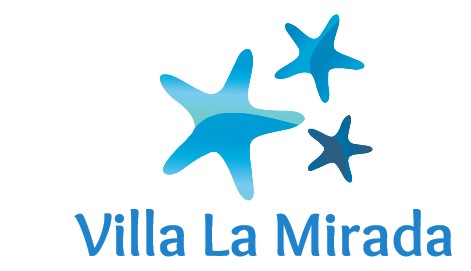 1. The Playwright (Elviria)The Playwright is a restaurant – Bar – Live Entertainment Venue in Elviria, Marbella. The combination of great food and live music has made The Playwright successful and popular with locals and holiday-makers alike. Their menu is innovative and fresh, locally sourced ingredients at its core. Infused with an International flavour and a selection of Specials every evening, there is something to suit everyone’s palette on The Playwright Menu. Address: C/ Manzana, Local 18, Pueblo Los Arcos, KM 191, Elviria, MarbellaOpening Hours: Tuesday to Sunday from 18.00hrs – 00:00hrs. Tel: (+34) 952 830 868
Website: www.theplaywrightmarbella.com2. La Sala (Puerto Banus)La Sala in Puerto Banús is the only restaurant and bar in the Marbella area that offers live music from renowned musicians, singers and DJs seven days a week and all day on Sundays. For evening dining or late night drinking they have music to compliment all moods and tastes. They currently have a 2 course Menu for 20€ with delicious choices of food to choose from. Address: Calle Juan Belmonte, s/n, 29600 MarbellaOpening Hours: Monday to Sunday 10:00hrs – 02:00hrsTel: (+34) 952 814 145Website: www.lasalabanus.com3. Max Beach (Riviera del Sol)Max Beach is a restaurant on the seafront paseo of Mijas Costa's Playa Riviera. Large terraces with sunbeds and Balinese style beds surround a lovely 25-metre swimming pool and sunbeds on the sandy beach in front, served by Max Beach. Serving breakfast, lunch and dinner, there is a sushi bar and cocktail bar with live entertainment and an added bonus of the gym for those who like to look after themselves physically. Address: Ctra. A7, KM 198.1 Urb Riviera del Sol, PLAYA MAX BEACH, 29649 Mijas CostaOpening hours: Monday to Sunday from 10:00hrsTel: (+34) 952 930 858Website: www.maxbeach.es4. Simbad Beach Restaurant (Marbesa)Simbad is a hip / modern beach restaurant in Marbesa, Las Chapas. They have a variety of delicious foods to choose from, although, their speciality is seafood. Their prices are very reasonable for being a bech restaurant and on weekends, you can enjoy live music. In the summer, we recommend you reserve a table as they can get very busy. Address: Urb. Marbesa, s/n, 29604 Marbella, Málaga.Opening Hours: Open everyday from 11.00hrs – 00.00hrsTel: (+34) 952 838 770 / 646 712 342Website: www.simbadrestaurante.com5. Nobu  (Marbella)Located in the prestigious hotel Puente Romano is the restaurant NOBU. From the master of fusion himself, Chef Nobu Matsuhisa. You could dine alfresco at our Marbella Japanese restaurant overlooking La Plaza or in the spectacular dining room lit by lanterns and peppered with washi paper art. Either way, from the moment you open the menu, you will be blown away. From tempura to sashimi tacos, from wagyu to salmon avocado sushi maki. NOBU's inventive dishes merge classic Japanese cooking with Peruvian flavours.Address: Bulevar Príncipe Alfonso von Hohenlohe, s/n, 29602 MarbellaOpening Hours: Monday – Sunday from 18:00hrs – 21:30hrs (Nobu Marbella will be closed for the month of February for maintenance)Tel: (+34) 952 778 686Website: www.puenteromano.com/dining-and-drinks/nobu/6. Villa Tiberio (Marbella)Imagine a Mediterranean palazzo surrounded by lush vegetation, a menu with such a wide choice it suits all palates, a cellar that brings a sparkle to wine lovers’ eyes. That’s Villa Tiberio, the 18-year old restaurant known for its high standards and faultless service, where owner Sandro Morelli looks after clients as if they are guests in his own home. Notwithstanding the extensive menu, a note at the bottom asks clients to ask for their favourite dish. Villa Tiberio Villa even have their own wine cellar with some 3,000 bottles of top quality Spanish, French and Italian wines.Address: Villa Tiberio - Carretera N-340, Km. 178.5, MarbellaOpening Hours: Tel: (+34) 952 771 799Website: www.villatiberio.com7. Naga Thai Restaurant (Marbella)Founded in 2006, Naga Thai is one of Marbella’s most distinguished Thai restaurants. Its unique menu is a celebration of authentic Thai cuisine with contemporary Asian influences. Led by acclaimed chef Prasar Jansong, with the support of a passionate and dedicated team of staff, Naga Thai is renowned for its unique and modern Thai cuisine, expertly prepared with traditional techniques using the finest seasonal ingredients.Address: Centro Comercial CRISTAMAR, Local 18-21, 29660 MarbellaOpening hours: Open everyday from 13.00hrs – 23:00hrsTel: (+34) 952 815 319 / 679 926 902Website: www.naga.es8. Vovem (Nueva Andalucia)Are you an avid meat lover? Well, Vovem is the restaurant for you offering a different range of meats cured at its best with options of barbequed, Grilled, etc. The quality of the meat pretty much speaks for the restaurant which also boasts a lovely ambience. Address: Centro Comercial Odeón, C/ Las Yedras s/n, 29660 MarbellaOpening hours: Open everyday 13:00 – 00:00hrsTel: (+34) 952 003 434Website: www.magnaspain.com/vovem-nueva-andalucia/9. BiBo Dani Garcia (Marbella) *Michelin StarLocated in the prestigious Puente Romano Hotel in Marbella, From the mind of Dani Garcia comes a dynamic spin on brasserie dining at Puente Romano. Bibo is an epicurean escape made for those who crave the adventurous. Graze an evening away with tapas for two, sample dishes from the Raw and Oyster Bars, or sip on cool cocktails and nibble at platters with friends. Every morsel is crafted from fresh and locally-sourced ingredients. Each plate is a work of art that becomes a talking point from the moment it arrives at your table.Address: Bulevar Príncipe Alfonso von Hohenlohe, s/n, 29602 MarbellaOpening hours: Open everyday: Lunch: 13:00 – 16:00hrs and Dinner: 19:30 – 23:30hrsTel: (+34) 951 607 011Website: www.puenteromano.com/dining-and-drinks/bibo/10. El Lago Restaurant (Elviria)Inaugurated in the summer of 2000, Restaurant El Lago Marbella was the quest of the Greenlife Estates business group to create an innovative restaurant that included creative cuisine and a very personalized service. The wine celler follows under the same line with over 300 national references, this extensive and exclusive list is constantly being updated making sure the latest tendencies are being incorporated. Situated in the beautiful backdrop of Greenlife Golf, Elviria Hills, Marbella, the restaurant offers views of the golf course and picturesque lake. Years of dedication have made El Lago a reference point for Andalucian Cuisine being awarded a prestigious Michelin star in 2005. Address: Urb. Elviria Hills Avda. Las Cumbres s/n, 29604 MarbellaOpening hours: Tuesday to Sunday from 20:00hrs till 01:00hrs and from Monday to Sunday on July and August. *Kitchen closes at 22:30Tel: (+34) 952 832 371Website: www. restauranteellago.com/en/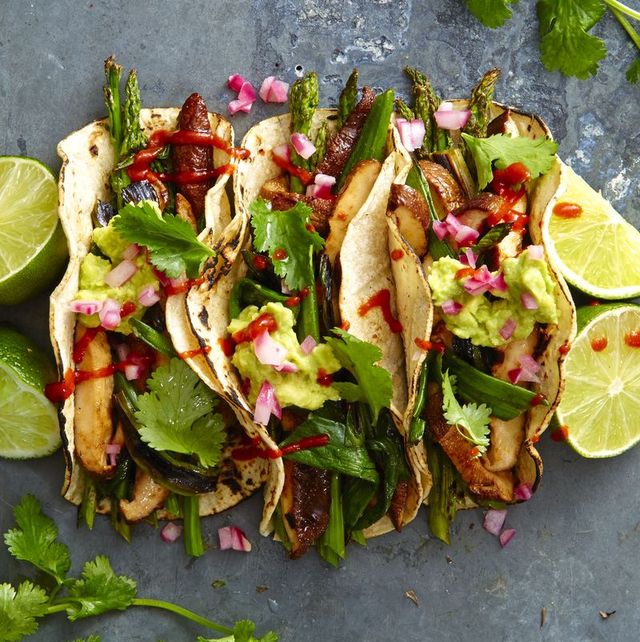 